NEW CUMNOCK PRIMARY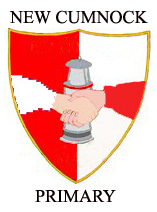 Dyslexia Friendly SchoolsPolicy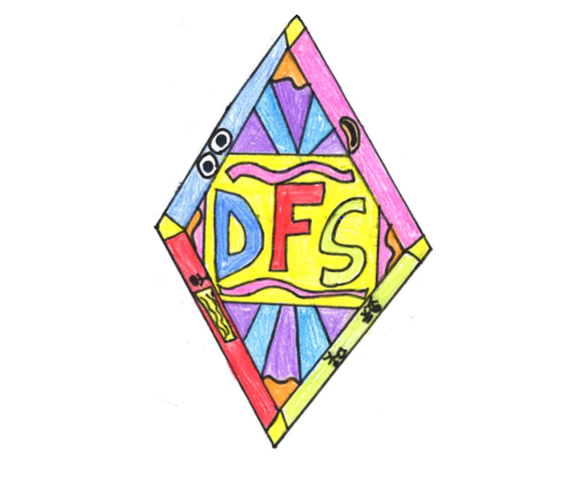 September 2019Rationale and AimsThe staff at New Cumnock Primary School play a vital role in ensuring that the needs of all pupils with Dyslexia are met.  We aim to support children through early identification, effective assessment and high quality provision of support.  One person in ten in the UK is thought to be dyslexic with 4% of the population believed to be severely dyslexic.  In order to meet the needs of dyslexic children within our school, and enhance the learning opportunities for all, we are committed to being a Dyslexic Friendly School. At New Cumnock Primary School we believe that children should be actively involved in their education and so staff work collaboratively with a DFS pupil group to provide quality learning and teaching.One of the basic principles of becoming a dyslexia friendly school is the expectation that teachers take immediate action when faced with learning needs, rather than refer for assessment and wait for a ‘label’.  In a dyslexia friendly school all teachers are empowered, through training, policy and ethos, to identify learning issues and take front-line action.At New Cumnock Primary staff strive towards creating a learning environment where multisensory approaches are at the core of learning. We take into account individual children’s learning styles and provide opportunities for children to express themselves and take ownership of their own learning.Through close observation, and assessment procedures, we are able to quickly identify children who are experiencing difficulties and set in place strategies and supports to enhance their learning experiences and opportunities.The impact of dyslexia as a barrier to learning varies.  Some of the associated difficulties can be –Auditory and/or visual processing of language-based informationPhonological awarenessOral language skills and reading fluencyShort-term and working memorySequencing and directionalityNumber skills and sequencingOrganisational abilityKey Principles on which good practice is basedEarly identification Gathering of quality evidenceImplement a variety of strategies to support children following on from teacher/learner discussions Close liaison with EAST and the Educational Psychological ServicesEquality of access to the curriculumFull involvement of children Recognition of the important role that parents playWell trained staff who are clear about dyslexia and actively seek to make our school a DFS schoolIdentification, Assessment and EvaluationThis is set out clearly in East Ayrshire’s Dyslexia and Literacy Assessment Process – See Appendix 1Whole School ResponsibilitiesIt is everyone’s responsibility to provide a curriculum accessible to all pupils.  This curriculum should allow all pupils to progress and develop, and should empower the children to take responsibility for their own learning.  Roles and ResponsibilitiesASN Co-ordinator should –Monitor the review progress in the Staged Intervention ProcessMonitor and evaluate the school’s provision for pupils with dyslexia and collaborate in leading whole school support and trainingBe responsible for implementing the school’s policy and practice on dyslexiaEnsure that all staff are aware of, and have access to, the school’s policy on dyslexia and the national guidelinesEnsure that all parents have access to, and are aware of, the school’s policy and practice on dyslexiaEnsure that procedures are in place for early identification of literacy difficultiesWork jointly with class teachers to identify and nurture childrenWork collaboratively with EAST and the Educational Psychological ServicesTeachers should-Be aware of indicators which may suggest dyslexiaBe aware of the school’s policy and practice on dyslexia, and of local and national guidelinesBe confident in following East Ayrshire’s staged intervention processSupport parents/carers in understanding concernsImplement East Ayrshire’s procedures when indicators are presentMonitor progress and assessListen to the views and concerns of the childrenCreate a DFS friendly environment within their classConsult with support staff to meet the needs of pupils within their classBe committed to continuous CPDTake forward suggestions made by the DFS Rich Task Group Contribute to the creation, implementation and assessment of ILPs/CPsSupport Staff should –Be aware of indicators which may indicate dyslexiaBe aware of the school’s policy and practice on dyslexia, and of local and national guidelines.Support the creation of a DFS cultureLiaise closely with classroom teachers to actively support and encourage children within the classes.DFS Co-ordinators should –Ensure there is provision of training for all staffEnsure that the website is maintained to inform parents/carersEncourage children to be actively involved in the DFS process and have regular meetingsProvide support to all members of staffEAST Team should –Be aware of the school’s policy and practice on dyslexia, and of local and national guidelinesSupport the class teacher, where necessary, with a range of appropriate identification and intervention strategiesLiaise with teachers over the creation and implementation of ILPsCarry out appropriate paper work and assessments which aid in the identification and assessment of dyslexiaUse dyslexia friendly strategies within classroomLiaise closely with ASN co-ordinatorSupport pupils identified by the school as in need of support above that which the class teachers can provideEducational Psychological Services should –Work closely with class teachers and SMT to help identify and plan for children with dyslexiaAssist class teachers with strategies to support the pupils within their classGive appropriate advice to children and their parents/carers where appropriateThe Identification ProcessThe identification process consists of 3 main elements –The gathering of informationJoint professional consideration and discussion of evidenceJoint planning and discussion with parentsGathering EvidenceThe gathering of evidence is central to the identification process.  The different ways information can be gathered are –Informal classroom observation by class teacher or SMTPupil’s response to teacher’s strategiesExamples of pupil’s workCompletion of possible indicators of dyslexia checklist (appendix 2)Parental observations (e.g.family history or reading difficulties)Diagnostic assessment (e.g. Dyslexia Screening Test)Assessment Profiling (e.g. Pupil Assessment Profile)Observation and assessment by the Psychological servicesTransition - ECC to PrimaryA number of transition days take place to ensure smooth transition from the ECC to primary.  There is close liaison between both establishments in order to ensure information about the children’s strengths and development opportunities are met.  Members of New Cumnock Primary Staff visit the ECC to allow the children to familiarise themselves with staff members before their visit to the primary school.  Transition – Primary to SecondaryChildren are given information about the range of support strategies (including ICT) available within Cumnock Academy and how to access them.  We support children through the use of the Dyslexia Scotland Transition Pack.  Visits to Cumnock Academy are arranged in order to allow children to familiarise themselves with the new building and routines, while having the security of their teacher there.  P7 teachers also ensure that children are consulted about sharing information about their dyslexia with new peers.  Meetings take place throughout P7 in order to transfer information and have supports in place for August.  During this process parents are encouraged to be actively involved and are kept informed about developments.Possible Indicators of Dyslexia and SupportsThere is a DFS folder on staff shared area and on Glow there is a DFS tile which contains information about indicators of dyslexia as well as strategies teachers can put in place to support dyslexic children within their class.  Each class also has a folder containing information about the signs of dyslexia and strategies to use.  Each fortnight a new strategy is identified for classes to focus on.  Further information can be found in/at -East Ayrshire’s Dyslexia PolicyStandard Circular 102Dyslexia Scotland – www.dyslexiascotland.org.ukAppendix 1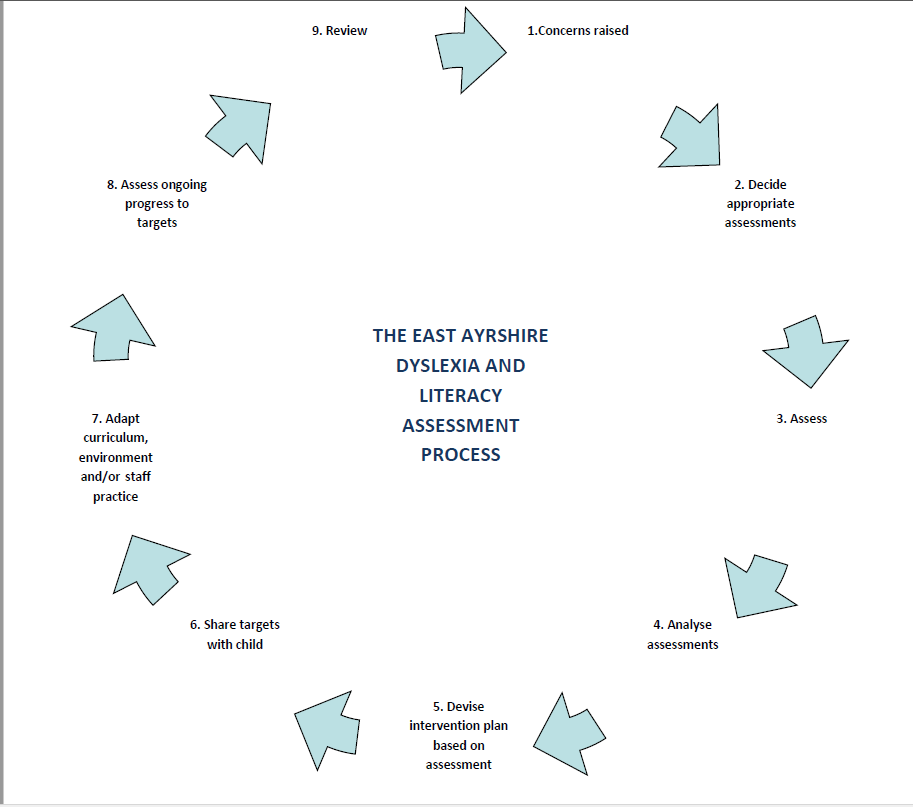 Appendix 2Dyslexia Observation ProfileEarly Level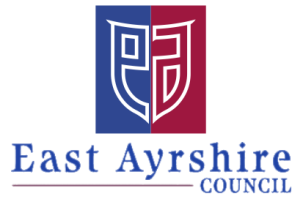 Dyslexia Observation ProfileFirst and Second LevelsName of childE.C.C or Establishment:DoB:Early Years worker or Class Teacher:Stage:Session:General DevelopmentGeneral DevelopmentYesNoUnsureComments1Family history of dyslexia or difficulties with reading or spelling2History of slow speech development / poor articulation3Finds it difficult to find the correct word when talking4Poor organisation skills (getting changed, school bag, desk/tray)5History of hearing problems6Poor co-ordination skills (gross and fine motor skills)7Confusion between left and right 8Significant levels of frustration/ restless behaviourDevelopment of Phonological AwarenessDevelopment of Phonological AwarenessYesYesNoNoUnsureUnsureComments Comments 1        Can  listen attentively2        Can keep a simple rhythm3         Can identify and generate rhyme         Please state whether identifying and/or generatingPlease state whether identifying and/or generating4         Can distinguish words in a sentence orally5 Confuses syllables e.g. ephelant?Literacy DevelopmentLiteracy DevelopmentLiteracy DevelopmentYesYesNoNoUnsureUnsureComments1.Poor visual discriminationPoor visual discrimination2Shows an interest in readingShows an interest in reading3.Can recognise signs and labels within the environmentCan recognise signs and labels within the environment4.Shows an interest in mark making/ drawingShows an interest in mark making/ drawingDevelopment of Comprehension/Talking & ListeningDevelopment of Comprehension/Talking & ListeningYesNoUnsureComments 1.Shows an understanding of stories which have been read to him/her2.Contributes to discussions3.Can follow simple oral instructions4.Willingly and effectively joins in group activitiesNumeracy DevelopmentNumeracy DevelopmentYesNoUnsureComments 1Has an understanding of positional language (under, above, on)2Can sequence numbers orally3Has an understanding of time sequences (today, tomorrow, yesterday etc)Name of childEstablishmentDoBClass TeacherClassDate completedGeneralGeneralYesNoUnsureComments1Family history of dyslexia or difficulties with reading or spelling2Displaying significant levels of frustration/ restless behaviour3History of slow speech development / poor articulation4Difficulty remembering and/or following instructions5History of hearing problems6Poor organisation skills (getting changed, school bag, desk/tray)7Word finding problems when talking8Confusion between left and right9Poor co-ordination skills (gross and fine motor skills)10 Is often tiredPhonological AwarenessPhonological AwarenessYesNoUnsureComments1Can distinguish words in sentences2Can distinguish the number of syllables in words3Can hear the individual sounds or phonemes in a word5Can recognise and generate rhymePlease enter whether identifying and/or generating6Can recognise and generate alliterationPlease enter whether identifying and/or generatingReadingReadingYesNoUnsureComments 1Reading is slow and hesitant2Omits words or syllables when reading aloud3Confuses letters that look similar (b/d, u/n/m/n)4Confuses similar looking words e.g. for, from, form, of, off, them, then6Reverses words (was/saw, on/no)7Transposes words (left/felt)8  Loses the place when reading9Lacks comprehension after reading10Complains of letters or words moving on the page11Difficulty with left to right visual scanning of text12Can read big words but regularly misreads small wordsComprehension/Talking & ListeningComprehension/Talking & ListeningYesNoUnsureComments1Contributes to discussions about written text2Contributes to general discussions3Willingly and effectively joins in group activitiesSpellingSpellingYesNoUnsureComments1Bizarre spelling errors that are hard to decipher2Writes letters in the wrong sequence(said/siad)3Reverses letters or words(was/saw)4Omits letters5Puts capital letters in the middle of a word6Spelling  is inconsistent   – a word spelt several different ways in one piece of writing7Can recall words in weekly spelling tests but is unable to retain them in class workWritingWritingYesNoUnsureComments 1Marked difference between spoken and written language2Handwriting is untidy and disjointed3Experiences difficult when copying written work4Loses the  place when writing5Has difficulty writing on lines6Has  difficulty sequencing/organising Ideas7Has difficulty with punctuation8Lack of spacing in writingMathsMathsYesNoUnsureComments1Confuses similar numbers 9/6, 12/212Struggling with mental maths3Has difficulty switching between mathematical processes4Finds it difficult to remember times tables/ months of the year5Has difficulty learning to tell the time